COUNTY GOVERNMENT OF KIRINYAGA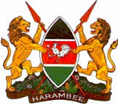 KERUGOYA/KUTUS MUNICIPAL BOARDMINUTES OF THE KERUGOYA/KUTUS MUNICIPAL BOARD MEETING HELD ON 13th DECEMBER 2018 AT THE DEPUTY GOVERNOR’S BOARDROOM IN KIRINYAGA COUNTY HEADQUARTERS AT KUTUS.MEMBERS PRESENTAlister M. Murimi 		Chairman			 Getrude w. Gatonye	            Vice ChairpersonJohn Kabui 		            Board MemberDaniel Karimi Wanjohi	Board MemberChristine Wanjiru M	             Board MemberDaniel N. Kimwea		Board Member Dickson k. Muriithi      	Board MemberPaul M. Muchira		SecretaryABSENT WITH APOLOGYWambui Murithii	Board MemberElijah Kimani 		Board MemberAnthony Gathumbi	Ex- Officio Member C.O – Land, Housing & Urban Dev.Rev. Samuel Kanjobe 	Ex- Officio Member  CECM – Land , Housing & UrbanJared Migwi - 		Ex- Officio Member  C.O – Environment & Natural 		                            Resources John M. Nganga	Ex- Official Member  Chief Officer WorksMin 1/12 Mun BD //18 - PreliminariesThe meeting started at 10:12am with a word of prayer from M/S Getrude Gatonye. The Chairman laid out the agenda paper and welcomed members to the meeting.Min 2/12/ Mun BD /18 – Report from the Manager.On demolition of illegal structures on the roadsides.  The demolition was being done amicably in negotiation with the business community.  The consultative meetings between the County Government and Kenya National Chamber of Commerce were in progress on the demolition of the structures.On supplementary Budget.  The budget had been forwarded to the executive for approval.On financesThe Board had not yet received the KUSP fund. Equally the Board had not received any other Funding for its operations. This has made the Board to  strain financially.  Municipal Board had quite a number of its meetings allowances unpaid.Board Members reactions to Manager’s ReportMunicipal Board felt the need to be involved in the demotion of illegal structures.Municipal Board insisted on the need to be fully included on Municipality transactions especially on Land, Revenue and business affairs. Members felt the need for formation of Municipal Land Control Board in future to handle the Municipal Land and plots issues. Municipal Manager to consult on how best the Board can be involved on the Revenue collection for the Municipality even as recruitment of Municipal Staff waits.Municipal staff recruitment and secondment is critical for the Board to move on with its activities.Members felt that the Board was overstraining financially and seeking for financial assistance from Lands Department was critical. Members felt that the Board must be united for the success of all its plans and goals.Min. 3/12/ Mun BD /2018   Report from the ChairmanMembers must cultivate for a united front in all its activities.Chairman noted the need to visit the Municipal Boundaries to understand the Boundaries fully.There is need to do a strategic plan for the Municipality.Chairman noted the need for the calendar of  events for planning purposeChairman was still following on the Municipal offices issue. Municipal Board training was to continue over the December Month.Chairman was still following on the Municipal staff secondment.Response from members Members felt the Boundaries & Municipality visit was critical and should take place.Chief officer Public works to be consulted to assist with the vehicle for the Municipality.Members felt the need for an equipped Municipal office when funds are available. Min.4/12/ Mun BD /18 Reading and confirmation of the minutes for the Board meeting held on 19th October 2018.The secretary took the members through the stated minutes.The minutes were proposed by Mr Daniel Karimi and seconded by Mr Dickson K. Muriithi. Matters arising 	On publication of key documents in the County website the Chief of Staff was to communicate on the approval of the publication from the Governors’ office.Min 5/12/ Mun BD /18  Reading and confirmation of the minute for the Special Board Meeting held on 5th December 2018.The Secretary took members through the stated meeting minutes.The minutes were proposed by Mr Daniel Kimwea and seconded by M/s Gertrude Gatonye.Matters Arising	Members felt that SUED program was a worthy while program for the county and winning the application would be a great benefit to the Municipality and County at large.Min 6/12/ Mun BD /18  Reading and confirmation of the minutes for the Board meeting held on 15th November 2018.The Secretary took the members through the stated meeting minutes.The minutes were proposed by Mr Daniel Karimi and Seconded by Mr John Kabui.Matters Arising Members declared to have the Kenya School Government, Nairobi deliberations to serve as the Municipal Board Score card for future reference and guidance.Min 7/12/ Mun BD /18 Board Committees FormationThe members composed the following Municipal Board Committees after lengthy deliberations.Finance Committee membersDaniel N. Kimwea - ChairmanWambui MuriithiGertrude  Gatonye	Chief Officer  EnviromentAudit, Monitoring & Evaluation Committee membersDickson k. Muriithi	ChairmanElijah Kimani	  	Christine Wanjiru Land, Housing & Urban Development membersDaniel Karimi Wanjohi	chairmanGetrude w. Gatonye	John Kabui 		Chief Officer – LandRepresentative of CommissionerSocial Services and Enviroment members.Wambui Muriithi   ChairpersonChristine Wanjiru Dickson k. Muriithi	Chief Officer LandInfrastructure and Transport membersJohn Kabui 		          ChairmanDaniel Karimi Wanjohi	Daniel N. Kimwea		Chief Officer   -          Roads and Public WorksRepresentative of County Commissioner	The Municipal Manager shall be the Secretary to all the Board Committees.Min 7/12/18  A O BMr John Kabui thanked the chairman for the excellence Municipal Board leadership.Members appreciated the secretary for sharing relevant documents on time.There being no any other business the meeting ends at 2:02pm from prayers said by Mr Dickson Muriithi.Signed …………………………………..		Signed ……………………………………..Date ……………………………………….	Date ……………………………………………Paul M . Muchira		                   	Alister M. MurimiSECRETARY			                            CHAIRPERSON